§410-F.  Marine Environmental Monitoring ProgramThe Department of Environmental Protection in cooperation with the Department of Marine Resources shall establish the Marine Environmental Monitoring Program.  The initial purpose of this program is to design a monitoring program to examine the extent and effect of industrial contaminants and pollutants on marine and estuarine ecosystems and to determine compliance with and attainment of water quality standards under article 4‑A.  This study must include, but is not limited to:  [PL 1991, c. 242, §4 (AMD).]1.  Sources.  The sources, fates and biological availability of these contaminants;[PL 1987, c. 843, §1 (NEW).]2.  Impact.  The impact of these contaminants on marine and estuarine biota; and[PL 1987, c. 843, §1 (NEW).]3.  Assessment.  An assessment of the condition of marine and estuarine habitats.[PL 1987, c. 843, §1 (NEW).]The commissioner shall establish a task force to coordinate the continuing activities of the monitoring program.  The Commissioner of Agriculture, Conservation and Forestry, the Commissioner of Environmental Protection, the Commissioner of Health and Human Services and the Commissioner of Marine Resources shall appoint representatives to serve as members of the task force.  The task force shall address the identification and removal of sources of marine pollution.  [PL 1991, c. 242, §4 (NEW); PL 2003, c. 689, Pt. B, §7 (REV); PL 2011, c. 657, Pt. W, §6 (REV).]SECTION HISTORYPL 1987, c. 843, §1 (NEW). PL 1991, c. 242, §4 (AMD). PL 2003, c. 689, §B7 (REV). PL 2011, c. 657, Pt. W, §6 (REV). The State of Maine claims a copyright in its codified statutes. If you intend to republish this material, we require that you include the following disclaimer in your publication:All copyrights and other rights to statutory text are reserved by the State of Maine. The text included in this publication reflects changes made through the First Regular and First Special Session of the 131st Maine Legislature and is current through November 1, 2023
                    . The text is subject to change without notice. It is a version that has not been officially certified by the Secretary of State. Refer to the Maine Revised Statutes Annotated and supplements for certified text.
                The Office of the Revisor of Statutes also requests that you send us one copy of any statutory publication you may produce. Our goal is not to restrict publishing activity, but to keep track of who is publishing what, to identify any needless duplication and to preserve the State's copyright rights.PLEASE NOTE: The Revisor's Office cannot perform research for or provide legal advice or interpretation of Maine law to the public. If you need legal assistance, please contact a qualified attorney.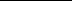 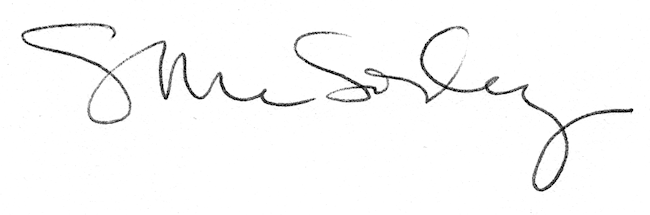 